LETNO POROČILO o delu Geodetske uprave Republike Slovenije v letu 2020Ljubljana, april 2021UVODNA BESEDA GENERALNEGA DIREKTORJALeto 2020 so močno zaznamovali epidemija nove virusne bolezni COVID-19 in ukrepi za preprečevanje okužb z novim virusom. Vse to je seveda vplivalo tudi na vsebino dela Geodetske uprave Republike Slovenije v letu 2020, vendar se boste ob prebiranju letnega poročila o delu lahko prepričali, da smo se na spremenjene okoliščine dobro odzvali. Z vidika zastavljenih ciljev je bilo leto 2020 uspešno. Zelo smo lahko ponosni na opravljene naloge, ki smo jih uspeli realizirati v večjem obsegu od načrtovanega. Na Geodetski upravi RS smo dokazali, da skupaj zmoremo premagati še tako velike težave in ovire, za kar gre zasluga in zahvala prav vsem uslužbencem Geodetske uprave RS.V postopek sprejema v Državnem zboru smo posredovali predlog novega Zakona o katastru nepremičnin, ki bo dal ustrezno pravno podlago za elektronsko poslovanje v posodobljenih procesih evidentiranja nepremičnin in uporabo novega enovitega informacijskega sistema katastra nepremičnin. Uspešno smo zaključili postopke drugega cikla množičnega vrednotenja nepremičnin in izvedli poskusni izračun vrednosti nepremičnin. Zaradi ukrepov za preprečevanje okužb z novim virusom pa je javno izkazovanje novih vrednosti in uveljavljanje posebnih okoliščin zamaknjeno za čas po epidemiji. Tudi na področju topografsko kartografskega sistema in državnega referenčnega sistema smo realizirali vse naloge, za katere smo imeli zagotovljena sredstva v programu geodetskih del za leto 2020.V okviru programa projektov eProstor smo uspešno zaključili vse aktivnosti, predvidene v letu 2020. Program projektov eProstor je vstopil v zadnje leto svojega petletnega obdobja, kar pomeni, da smo do konca 2020 uspešno realizirali že 4/5 načrtovanih nalog. Ob doseženih rezultatih projekta ter načrtih za njegovo zaključevanje naj omenim, da smo uspešno zaključili izboljšavo grafičnega dela zemljiškega katastra ter proces skeniranja elaboratov geodetskih meritev in drugih dokumentov, tako da danes razpolagamo z 22 milijoni dokumentov, kar je predpogoj za uvedbo elektronskega poslovanja. Na skupni infrastrukturi nastajajo spletne storitve, ki omogočajo neposredno uporabo zbirk prostorskih podatkov v posameznih poslovnih procesih naših uporabnikov, oblikovan je bil tudi slovenski metapodatkovni profil, ki bi mu lahko rekli tudi nacionalni standard, narejen na podlagi ISO standarda za metapodatke. Izvedena sta bila zajem in kontrola za 63 % vseh poseljenih zemljišč, tako da je bilo konec leta 2020 skupno zajetih 77 % od vseh poseljenih zemljišč v Sloveniji. Modelirani in poenostavljeni procesi evidentiranja nepremičnin so bili podlaga izvajalcem pri pripravi informacijskih rešitev katastra nepremičnin, na njihovi podlagi pa je bil pripravljen in usklajen tudi Zakon o katastru nepremičnin, ki je pripravljen za obravnavo na Vladi RS.V okviru programa projektov eProstor je nastala obsežna publikacija z naslovom Slovenska zemlja na katastrskih načrtih, ki vsebuje 280 strani zanimivega branja o katastrskih načrtih od nastanka do današnjih dni. Vsebina je obogatena z več kot 180 barvnimi slikovnimi prilogami. Večji del vsebine predstavlja poučno branje. Dobro poznavanje naše bogate preteklosti je namreč predpogoj za še boljše in uspešnejše poslovanje v prihodnosti, zato smo se na Geodetski upravi RS odločili to vsebino opisati v publikaciji, ki je rezultat prizadevanj in naporov naših sodelavcev. Gradivo je dostopno tako v tiskani kot tudi v digitalni obliki.O vsem zapisanem in še več si lahko preberete v tem letnem poročilu. Upam, da boste dobili veliko koristnih informacij in morda tudi idej, kako uporabiti naše znanje in izdelke.Tomaž Petek, generalni direktor Geodetske uprave RSPREDSTAVITEV IN ORGANIZIRANOSTGeodetska uprava RS je organ v sestavi Ministrstva za okolje in prostor. V delovno področje Geodetske uprave RS sodijo naloge državne geodetske službe, ki obsegajo vzpostavitev, vodenje in vzdrževanje zbirk podatkov na področju osnovnega geodetskega sistema, evidentiranja nepremičnin, množičnega vrednotenja nepremičnin, državne meje, prostorskih enot in hišnih številk, zbirnega katastra gospodarske javne infrastrukture ter topografskega in kartografskega sistema.Geodetska uprava RS skrbi za zajem, posodabljanje, hranjenje in posredovanje osnovnih podatkov o prostoru in nepremičninah v urejenih zbirkah podatkov, zagotavlja storitve, povezane z evidentiranjem sprememb v prostoru in na nepremičninah, ter opravlja koordinacijsko vlogo na področju nepremičninskega sistema in prostorske podatkovne infrastrukture.Vzdržuje sistem množičnega vrednotenja nepremičnin, evidentira in spremlja podatke o kupoprodajnih in najemnih poslih z nepremičninami, analizira stanje in značilnosti nepremičninskega trga, pripravlja periodična poročila o dogajanju na nepremičninskem trgu ter zagotavlja podatke o trgu in ocenjenih tržnih vrednostih nepremičnin. Skrbi za državni koordinatni sistem, ki je podlaga za umestitev podatkov v prostor, in zagotavlja infrastrukturo za izvajanje geodetskih meritev.Kontaktni podatki:INSTITUCIJAGEODETSKA UPRAVA REPUBLIKE SLOVENIJEMinistrstvo za okolje in prostorNASLOVZemljemerska ulica 12, 1000 LjubljanaTELEFON01 478 48 00E-POŠTApisarna.gu@gov.siSPLETNA STRANPovezava na spletno stran Geodetske uprave
PREGLED DEJAVNOSTIGeodetsko upravo RS sestavljajo: Glavni urad, Urad za nepremičnine, Urad za geodezijo, Urad za množično vrednotenje nepremičnin in dvanajst območnih geodetskih uprav.12 OBMOČNIH GEODETSKIH UPRAV S PRIPADAJOČIMI GEODETSKIMI PISARNAMI zagotavlja racionalnost in boljšo dostopnost upravnih in strokovnih storitev, ki jih izvaja Geodetska uprava RS. Območne geodetske uprave opravljajo naloge sprejemanja vlog, informiranja, posredovanja podatkov strankam in opravljanja posameznih dejanj v upravnih postopkih, ki so povezana z neposrednim stikom s stranko na svojih sedežih in v vseh geodetskih pisarnah.Epidemija COVID-19 je v letu 2020 vplivala tudi na organizacijo dela Geodetske uprave RS. Kljub določenim omejitvam, ukrepom in prilagajanju našega delovanja vsem uveljavljenim ukrepom za preprečevanje okužb s COVID-19 sta obseg in kvaliteta dela Geodetske uprave v letu 2020 dosegla pričakovane rezultate, primerljive s preteklimi leti. Cilj Geodetske uprave RS je zagotavljati infrastrukturo za prostorske informacije, učinkovite storitve in kakovostne uradne prostorske podatke na načine, ki ustrezajo visokim standardom geoinformacijsko usposobljene družbe, in postati referenčna organizacija na področju uradne prostorske podatkovne infrastrukture in urejanja nepremičnin v Republiki Sloveniji.Geodetska uprava je v okviru Programa projektov eProstor uspešno zaključila projekt Lokacijske izboljšave zemljiškokatastrskega prikaza na območju celotnega ozemlja Republike Slovenije. V letu 2020 sta bili izvedeni dve medresorski obravnavi predloga Zakona o katastru nepremičnin (ZKN), usklajevanje pripomb in predlogov, prejetih v obeh obravnavah, in pripravljeno gradivo za obravnavo na Vladi Republike Slovenije. Vlada je na seji dne 7. 1. 2021 določila besedilo predloga Zakona o katastru nepremičnin in ga poslala v obravnavo Državnemu zboru Republike Slovenije po rednem postopku.Leta 2020 smo na Geodetski upravi RS rešili 128.015 upravnih postopkov (na zahtevo strank in po uradni dolžnosti), kar je več od načrtovanih 113.340 upravnih postopkov. V reševanje pa smo prejeli 114.646 upravnih postopkov.GLAVNI URADGlavni urad opravlja upravne, strokovne, tehnične in nadzorne naloge povezovanja zbirk prostorskih podatkov in naloge s področja prostorske podatkovne infrastrukture. Izdaja podatke in potrdila ter zagotavlja elektronsko poslovanje s prostorskimi podatki, skrbi za informatizacijo geodetske službe, upravlja informacijsko in telekomunikacijsko infrastrukturo, zagotavlja tudi sistemsko, aplikativno in uporabniško podporo ter skrbi za izobraževanje na področju informatike. Poleg tega opravlja naloge, ki se nanašajo na zagotavljanje pomoči pri reševanju vsebinsko-pravnih zadev vseh uradov in območnih geodetskih uprav. Izvaja naloge v zvezi z varstvom osebnih podatkov, finančnim poslovanjem, javnimi naročili, kadrovskimi zadevami, izobraževanjem in pisarniškim poslovanjem. Skrbi tudi za varnost in zdravje pri delu ter opravlja druge skupne naloge organizacijske narave, ki so pomembne za delovanje Geodetske uprave RS.V preteklem letu je na področju informacijske tehnologije in izdajanja podatkov Geodetska uprava RS zagotavljala javnim in strokovnim uporabnikom, podjetjem, državni upravi ter širši javni upravi neprekinjen dostop do geodetskih podatkov preko elektronskih poti na osnovi spletnih storitev v sistemu distribucije in klasično na okencih na vseh lokacijah Geodetske uprave RS. Izvajala je informiranje in obveščanje uporabnikov ter širše javnosti o podatkih in storitvah, strokovno pomoč uporabnikom storitev ter svetovanje pri uporabi podatkov. Nadaljevala se je postopna digitalizacija arhivskih gradiv – aeroposnetkov. Sklenjena je bila nova koncesijska pogodba in izplačana so bila sredstva za izvajanje koncesije za upravljanje območja GEOSS. V sodelovanju s Ministrstvom za javno upravo so bili zagotovljeni osnovni infrastrukturni pogoji za delovanje informacijskih sistemov in izvedena pomoč uporabnikom informacijske infrastrukture za zagotavljanje nemotenega izvajanja delovnih procesov.Na področju javnih naročil je bilo v letu 2020:-	225 izvedenih evidenčnih naročil,-	21 sklenjenih pogodb o izvedbi javnega naročila (v skladu z ZJN-3),-	11 sklenjenih neposrednih pogodb.Pravno področje v letu 2020:vsakodnevna pravna pomoč OGU in GP v povprečju 10 pravnih vprašanj dnevno,pravna pomoč pri vodenju upravnih postopkov za izrek ničnosti sprejetih upravnih odločitev (11 zadev) ali v postopkih obravnave predlogov za obnovo postopkov (19 zadev),pripravljen in objavljen osnutek vzorcev številnih odločitev (okoli 40), ki jih predvideva ZUP, za pomoč uradnim osebam pri vodenju upravnih postopkov in za njihovo lažje, hitrejše in bolj strokovno delo,sodelovanje z Informacijsko pooblaščenko in skrb za varstvo osebnih podatkov ter pravna pomoč uradnim osebam po Zakonu o dostopu do informacij javnega značaja.URAD ZA NEPREMIČNINEUrad za nepremičnine opravlja upravne, strokovne, tehnične, usklajevalne in nadzorne naloge vodenja zemljiškega katastra, katastra stavb, registra nepremičnin in drugih evidenc o nepremičninah, opravlja naloge vodenja registra prostorskih enot, evidence hišnih številk, zbirnega katastra gospodarske javne infrastrukture ter izvaja različne naloge in projekte s področja nepremičnin. Njegova naloga je tudi vsebinsko vodenje in usklajevanje dela območnih geodetskih uprav na nepremičninskem področju.Na področju evidentiranja nepremičnin so Urad za nepremičnine in območne geodetske uprave izvajali redne postopke vodenja in vzdrževanja podatkov nepremičninskih evidenc ter aktivnosti za izboljšanje kakovosti podatkov.Izvajala se je informacijska podpora vodenju in vzdrževanju nepremičninskih evidenc z manjšimi nujno potrebnimi dopolnitvami programske opreme. Na področju zagotavljanja ITK, geodetske in splošne infrastrukture so bile izvedene manjše dopolnitve obstoječih informacijskih rešitev zaradi sprememb vodenja podatkov v ZK, KS in REN (na področju dejanske rabe zemljišč, obsega podatkov o stavbah in delih stavb v KS in REN, spremembe pri vodenju podatkov o vrednosti nepremičnin v REN) in posledično zaradi spremenjenih izmenjevalnih formatov tudi programske rešitve za obdelavo in urejanje merskih podatkov in izdelavo elaboratov zemljiškega katastra in katastra stavb.V sklopu izboljšave podatkov nepremičninskih evidenc je bil zaključen postopek nove izmere na več manjših območjih. Izvedenih je bilo več različnih nalog kontrole in uskladitve evidentiranih podatkov (pregled rezultatov avtomatske klasifikacije spremenjenih podatkov o stavbah in delih stavb, predelava elaboratov geodetskih storitev zaradi sprememb v bazi v vmesnem času po izvedbi elaboratov lokacijske izboljšave grafičnih podatkov zemljiškega katastra s strani Geodetske uprave RS, odprava neskladij evidentiranih podatkov o stavbah – površine, dejanske rabe in nerazporejenih prostorov). Za cca 1/3 države je bila izvedena avtomatska klasifikacija neevidentiranih stavb. Potekala je uskladitev mej občin iz registra prostorskih enot z mejami parcel iz zemljiškega katastra. V sodelovanju s Fakulteto za gradbeništvo in geodezijo se je izvajala raziskovalna naloga iz sklopa Ciljni raziskovalni program 2019 (Ovrednotenje različnih načinov označitve katastrskih mejnikov za fotogrametrično izmero z letalnikom in analiza njihovega vpliva na položajno točnost oblaka točk in ortofota).Zagotovljeno je bilo tekoče poslovanje vodenja in vzdrževanja zbirnega katastra gospodarske javne infrastrukture, ki je vključevalo evidentiranje objektov gospodarske infrastrukture v zbirni kataster gospodarske javne infrastrukture in vpis omrežnih priključnih točk (OPT) – skupaj je bilo prejetih 906 elaboratov za vpis objektov gospodarske infrastrukture in 72 elaboratov za vpis OPT.Izvajale so se tudi aktivnosti v zvezi s pripravo Zakona o katastru nepremičnin (obravnava pripomb iz prve medresorske obravnave ter usklajevanje prejetih pripomb s posameznimi institucijami, izvedba druge medresorske obravnave, priprava predloga zakona skupaj z osnutki podzakonskih aktov, vložitev predloga zakona v vladno proceduro) in aktivnosti, povezane z izvedbo informacijske prenove nepremičninskih evidenc (izvedba planiranih aktivnosti projekta eProstor, izdelava Informacijskega sistema Kataster – informatizacija postopkov, izvajanje migracije podatkov v nov informacijski sistem in v tej povezavi urejanje neskladij med podatki, izvajanje implementacije v okviru pilotne izvedbe).URAD ZA GEODEZIJOUrad za geodezijo je pristojen za državni geodetski referenčni sistem. Državni prostorski koordinatni sistem je temelj za umestitev objektov ali pojavov v prostor. Prostorska umestitev pomeni določitev ali pripis koordinat točkam, ki opisujejo objekte ali pojave v izbranem koordinatnem sistemu. Državni prostorski koordinatni sistem je uradni veljavni koordinatni sistem na območju države in je skladen z evropskim. Državni topografski referenčni sistem zagotavlja zbirke topografskih podatkov o naravnem in grajenem okolju, zemljepisna imena in državne topografske in pregledne karte. V skladu z ratificiranimi mednarodnimi pogodbami opravlja naloge vodenja evidence državne meje, označuje, vzdržuje in obnavlja državno mejo ter sodeluje pri delu tovrstnih meddržavnih komisij.Na področjih geodezije, topografije in kartografije je Urad za geodezijo zagotavljal delovanje 16 stalnih postaj GNSS omrežja SIGNAL in 5 stalnih postaj GNSS omrežja državne kombinirane geodetske mreže 0. reda. Zagotavljal je podatke za satelitsko določanje položaja uporabnikov preko omrežja mobilne telefonije v realnem času. Izvedeni so bili nakup, nadgradnja in vzdrževanje potrebne tehnične opreme za nemoteno delovanje obeh GNSS omrežij ter redna vzdrževalna in servisna dela geodetskih merskih instrumentov. Izvedena so bila geodetska terenska dela vzdrževanja geodetskih mrež, izmere za potrebe verifikacije zemljiško-katastrskih točk in gravimetrične izmere. Izvajal se je pregled višinskih točk in kontrola izdelkov cikličnega aerofotografiranja Slovenije (CAS). Izvedena je bila uskladitev geodetske osnove z dodatnimi referenčnimi točkami v obmejnem pasu. Nadaljevalo se je izvajanje dveh raziskovalnih projektov v okviru Ciljnih razvojnih programov.Na področju državnega koordinatnega sistema je bila v letu 2020 uvedena nova realizacija državnega koordinatnega sistema D96-17 in posledično posodobitev koordinat stalnih postaj omrežja SIGNAL. Nove koordinate temeljijo tako na stari (D96) kot na novi (D17) realizaciji ETRS89 in so dobile oznako D96-17. Glede na zahtevano natančnost izmere v zemljiškem katastru bodo ostale vse doslej določene koordinate zemljiškokatastrskih točk v D96 nespremenjene. Glavna korist posodobitve koordinat v ključnih GNSS mrežah v državi je možnost za boljšo točnost določanja položajev v prihodnosti, večja homogenost in predvsem odprava napetosti v geodetskih mrežah. Vzpostavljena je nova mreža GNSS kontrolnih točk za preverjanje točnosti delovanja omrežja SIGNAL in kontrolo GNSS instrumentov za določanje koordinat. Sanirani so bili tudi nekateri krajši odseki nivelmanskih poligonov. Za transformacijo višin, določenih z GNSS tehnologijo, je bila izdelana in objavljena spletna aplikacija SiVis, ki omogoča preračun med novim (SVS2010/Koper) in starim (SVS2000/Trst) višinskim sistemom.Na področju državnega topografskega sistema so bile v projektu CAS izdelane aerofotografije za zahodni del Slovenije, aerotriangulacija, digitalni model reliefa, barvni in infra-rdeči ortofoto ter izvedena kontrola kakovosti izvedbe projekta. Zaradi rebalansa proračuna v letu 2020 se topografski podatki državnega topografskega modela niso zajemali, izdelana pa je bila metodologija sistema osnovnih kart in pripravljene ustrezne karte in pravila za vizualizacijo topografskih podatkov. Nadaljevalo se je izvajanje aplikativnega raziskovalnega projekta na področju prostovoljskih geografskih informacij v povezavi s topografijo. Obnovljena sta bila dva lista državne/vojaške topografske karte merila 1 : 50 000 (DTK/VTK 50). Izvajala so se dela v Komisiji za standardizacijo zemljepisnih imen. Standardizirana so bila slovenska in italijanska zemljepisna imena za merilo 1 : 25 000 (REZI 25) na območju, kjer živita slovenska in italijanska narodna skupnost, usklajevala so se zemljepisna imena vzdolž celotne državne meje med Slovenijo in Avstrijo. Pripravljen je bil seznam madžarskih zemljepisnih imen, vendar se je postopek ustavil na madžarski strani. Na področju državnih meja z Italijansko republiko, Republiko Avstrijo in Madžarsko so se izvajala vzdrževalna dela in druge naloge, ki so jih določile mešane meddržavne komisije.Na italijanski, avstrijski in madžarski meji so se izvajala vzdrževalna dela, navedena v nadaljevanju.Italija:obnova 25 mejnikov v visokogorju ob pomoči Slovenske policije (I. sektor),obnova 95 mejnikov (III. sektor),pregled 573 mejnikov v skupni dolžini 25 km, izvedba meritev GNSS na 263 mejnih znakih in čiščenje vegetacije v skupni dolžini približno 5,6 km v širini 1,5 m na vsaki strani državne meje (V. sektor),obnova 10 mejnikov (VII. sektor).Avstrija:periodična kontrola 350 mejnikov,pregled in izmera 10 mejnih znakov (VII. In IX. sektor),pregled, označitev in izmera 7 mejnih znakov na več mejnih sektorjih na območju gradnje protipoplavnega zidu Gornja Radgona,Madžarska:periodična kontrola 302 mejnikov v skupni dolžini 25 km,obnova 2 poškodovanih mejnikov Lendavske gorice.Precej terenskega geodetskega dela je bilo opravljenega na južni meji za vzpostavljanje geodetske osnove, in sicer: pregledovanje območja ob meji, iskanje različnih obstoječih znamenj (meje katastrskih občin, zgodovinska mejna znamenja, uživalne meje) in izmera njihovih koordinat, označitve v naravi ter postavitev in izmera tehničnih poligonov. Izvedena je bila izmera začasnih tehničnih ovir.URAD ZA MNOŽIČNO VREDNOTENJE NEPREMIČNINUrad za množično vrednotenje nepremičnin opravlja naloge evidentiranja podatkov iz pogodb o kupoprodajnih in najemnih poslih z nepremičninami v evidenci trga nepremičnin, analizira trg nepremičnin in pripravlja poročila o njem. Na podlagi podatkov o trgu nepremičnin in metod množičnega vrednotenja, ki temeljijo na statističnih in drugih matematičnih metodah, razvija in umerja modele vrednotenja ter izvaja postopke za njihovo določitev na podlagi predpisanih meril.Modele vrednotenja vodi in vzdržuje v evidenci modelov vrednotenja. V evidenci vrednotenja vodi in vzdržuje posplošene vrednosti nepremičnin, ki so izračunane na podlagi podatkov o nepremičninah in veljavnih modelov vrednotenja (enačba). V upravnem postopku odloča o posebnih okoliščinah, ki vplivajo na vrednost nepremičnin, pa niso zajete z modeli vrednotenja. Njihov vpliv in trajanje vodi v evidenci vrednotenja.Urad za množično vrednotenje nepremičnin je v letu 2020 izvajal naloge vzdrževanja sistema ter pripisa posplošenih vrednosti v registru nepremičnin na podlagi Zakona o množičnem vrednotenju nepremičnin – ZMVN (Uradni list RS, št. 50/06, 87/11, 40/12-ZUJF, 22/14 – odl. US in 77/17 – ZMVN-1) do zaključka postopka določanja modelov v skladu z Zakonom o množičnem vrednotenju nepremičnin – ZMVN-1 (Uradni list RS, št. 77/17, 33/19 in 66/19). V okviru vzdrževanja »starega« sistema množičnega vrednotenja nepremičnin na podlagi ZMVN je vzdrževal aplikacijo za pripis vrednosti, ki omogoča vsem nepremičninam, evidentiranim v registru nepremičnin, sproten pripis posplošene vrednosti glede na spremenjene podatke o nepremičninah in veljavne modele vrednotenja do začetka vodenja podatkov o posplošeni vrednosti v novi evidenci vrednotenja na podlagi ZMVN-1. V letu 2020 je bila zaključena obravnava vseh prejetih pripomb na modele vrednotenja po javni razgrnitvi teh modelov in izvedbi poskusnega izračuna vrednosti v skladu s predpisanimi merili. Utemeljene pripombe in predlogi so bili upoštevani pri pripravi končnega predloga modelov vrednotenja, ki je bil februarja 2020 poslan Vladi Republike Slovenije v obravnavo in sprejem. Vlada RS je določila modele vrednotenja z Uredbo o določitvi modelov vrednotenja nepremičnin (Uradni list RS, št. 22/20).Po določitvi novih modelov vrednotenja se je izvedel pripis vrednosti vsem nepremičninam v evidenci vrednotenja na dan 1. 4. 2020. S tem datumom se je tudi prenehalo vzdrževanje (starih) vrednosti v registru nepremičnin.Državni zbor RS je na seji dne 2. aprila 2020 sprejel Zakon o interventnih ukrepih za zajezitev epidemije COVID-19 in omilitev njenih posledic za državljane in gospodarstvo – ZIUZEOP (Uradni list RS, št. 49/20 in spremembe), ki je imel posledice tudi pri izvajanju nalog množičnega vrednotenja nepremičnin. Med drugim ZIUZEOP določa zamik rokov na področju množičnega vrednotenja nepremičnin, saj bi se morale nove posplošene vrednosti nepremičnin začeti javno izkazovati že s 1. aprilom 2020, vsem lastnikom nepremičnin pa bi morali posredovati tudi zbirna potrdila o novih posplošenih vrednostih nepremičnin. Ker so bila finančna sredstva za te namene začasno prerazporejena na odpravljanje posledic epidemije COVID-19, se bodo nove posplošene vrednosti nepremičnin začele javno izkazovati z zamikom. Zaradi zamika javnega izkazovanja novih posplošenih vrednosti se je za uveljavljanje pravic iz javnih sredstev vzpostavil arhivski javni vpogled v podatke o nepremičninah na dan 31. 3. 2020. Prikazani so arhivski podatki o nepremičninah ter arhivske posplošene vrednosti nepremičnin, izračunane po stari metodologiji, veljavni na dan 31. 3. 2020. Posledično nove parcele ali deli stavb, ki so nastali po tem datumu, v arhivskem javnem vpogledu niso dostopni. Zaradi zmanjšanja finančnih sredstev so bile po aprilu 2020 izvedene le nujno potrebne naloge vzdrževanja informacijskega sistema Evidence trga nepremičnin, Evidence vrednotenja, Evidence modelov vrednotenja in informacijskega sistema za Generalno vrednotenje. Pregledane in obdelane so bile kupoprodaje nepremičnin in najemni posli za poslovne nepremičnine za namene modeliranja trga nepremičnin v Republiki Sloveniji in za pripravo rednih poročil o trgu nepremičnin. Podrobnejše stanje dogajanja na trgu nepremičnin je bilo empirično prikazano v letnem poročilu o trgu nepremičnin za leto 2019 in v polletnem poročilu za leto 2020.KADRI31. 12. 2020 je bilo na Geodetski upravi RS zaposlenih 478 uslužbencev, od tega 333 uslužbencev na dvanajstih območnih geodetskih upravah in 145 uslužbencev na posameznih uradih. Kadrovska zasedenost je podrejena sprejetim kadrovskim načrtom javne uprave. V primerjavi s koncem leta 2019 se je število zaposlenih zmanjšalo za 2,8 % zaradi prenehanja zaposlitev za določen čas.V strukturi zaposlenih glede na smer izobrazbe prevladujejo geodeti univerzitetne ali visoke strokovne stopnje izobrazbe. Poleg geodetov Geodetska uprava RS zaposluje tudi pravnike, ekonomiste, agronome, informatike in v manjši meri tudi uslužbence administrativno-tehnične smeri izobrazbe.Preglednica 1: Število zaposlenih v uradih in območnih geodetskih upravah na dan 31. 12. 2020Slika 1: Število vseh zaposlenih v uradih in območnih geodetskih upravah na dan 31. 12. 2020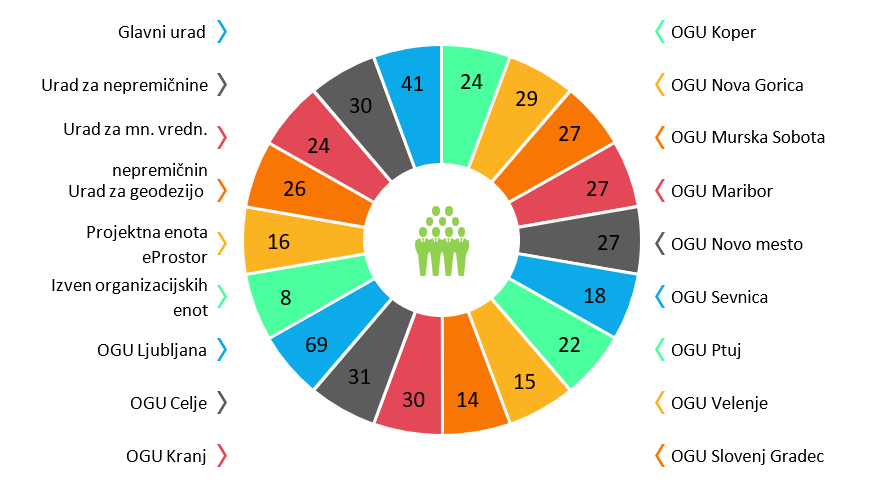 FINANCESprejeti proračun Geodetske uprave RS za leto 2020 je znašal 28.808.708 EUR, veljavni proračun po prerazporeditvah na podlagi sklepov Vlade RS pa 28.249.666 EUR. Skupna finančna realizacija veljavnega proračuna je bila 95,1 % (26.864.234 EUR).Geodetska uprava RS se pretežno financira iz državnega proračuna ter v manjšem obsegu iz prihodkov, ustvarjenih z delovanjem omrežja stalnih GNNS postaj SIGNAL, ki se evidentirajo v obliki lastne dejavnosti. Vsakoletni program geodetskih del potrjuje Vlada Republike Slovenije.Preglednica 2: Finančna realizacija proračuna v letu 2020Slika 2: Poraba proračunskih sredstev v letu 2020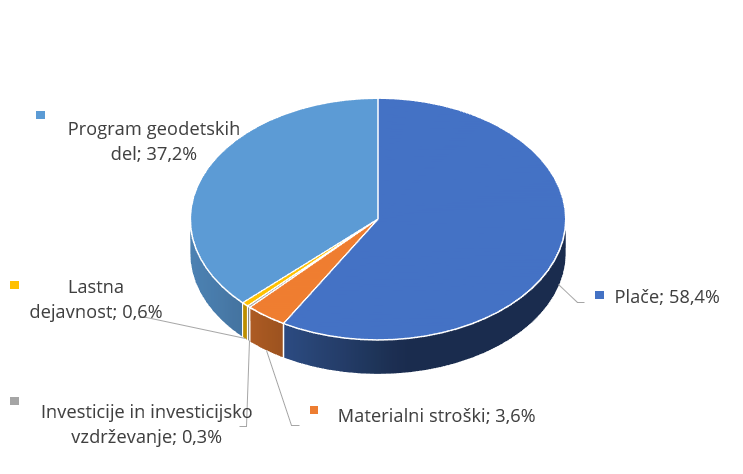 MEDNARODNE AKTIVNOSTIGeodetska uprava RS z mednarodnim sodelovanjem in udejstvovanjem skrbi za izvajanje evropskih smernic in usmeritev na področju evidentiranja nepremičnin, kartografije in geoinformatike. Opravlja tudi naloge nacionalne točke za stike pri izvajanju obveznosti iz Evropske direktive INSPIRE in tako koordinira vzpostavitev infrastrukture za prostorske informacije v Republiki Sloveniji. Glede na usmeritve v deklaraciji Državnega zbora o zunanji politiki Republike Slovenije in nalogami, zapisanimi v programu del državne geodetske službe, sodeluje v številnih mednarodnih organizacijah, med drugim v združenju EuroGeographics, ekspertni skupini za zemljepisna imena UNGEGN (United Nations Group of Experts on Geographical Names), mednarodnem združenju UN/ECE Working Party on Land Administration, Stalnem odboru za katastre v Evropski uniji PCC (Permanent Committee on Cadastre in the European Union), odboru UN GGIM Evropa, združenju Euro SDR, združenju EUPOS in evropski podkomisiji za referenčni sestav EUREF pri Mednarodnem združenju za geodezijo IAG (International Association of Geodesy).Geodetska uprava RS je tako kot že vsa pretekla leta tudi v letu 2020 aktivno sodelovala s sorodnimi institucijami v evropskem prostoru in v regiji jugozahodnega Balkana ter izvajala aktivnosti v skladu z usmeritvami in strateškimi cilji, zapisanimi v programu del državne geodetske službe. Sredstva mednarodnega sodelovanja so bila namenjena plačilu letne članarine v združenju geodetskih, kartografskih in katastrskih uprav Eurogeographics ter sodelovanju v aktivnostih tega združenja. Del sredstev je bil namenjen aktivnemu vključevanju v delovanje skupine strokovnjakov za upravljanje z geografskimi informacijami pri OZN (UN GGIM Evropa) ter delovanju v okviru združenja EuroSDR. Geodetska uprava RS se je vključevala v delo drugih mednarodnih združenj in pobud (EUREF, WPLA itd.) ter izvajala naloge regionalnega sodelovanja na področju jugovzhodne Evrope in zahodnega Balkana. 22. 6. 2020 je potekalo Sedmo redno plenarno zasedanje Evropskega regionalnega odbora Združenih narodov za globalno upravljanje prostorskih informacij (UN-GGIM Evropa), na katerem je bil generalni direktor Geodetske uprave RS za naslednje triletno obdobje ponovno izvoljen za predsedujočega izvršilnemu odboru UN-GGIM Evropa. Na spletnem zasedanju je sodelovalo 110 udeležencev iz 36 držav članic OZN z območja geografske Evrope ter predstavniki 11 mednarodnih in opazovalnih organizacij. Geodetska uprava RS je vključena tudi v delo mednarodnega združenja za zemljepisna imena UNGEGN in v delo evropske podkomisije za referenčni sestav EUREF ter v aktivnosti stalnega odbora za zemljiški kataster PCC. Predstavniki Geodetske uprave so bili vključeni tudi v delo skupine za medopravilno javno upravo ISA2 in stalnega odbora za INSPIRE, ki delujeta v okviru Evropske komisije. Zaradi epidemije virusa Sars-Cov-2 je večina navedenih aktivnosti potekala po spletu. Geodetska uprava RS se je v letu 2020 tudi aktivno pripravljala na organizacijo mednarodnega simpozija EUREF 2021 v Ljubljani. Zaradi epidemije COVID-19 bo dogodek organiziran konec maja 2021 kot tridnevna spletna konferenca. Pričakuje se udeležba več kot 100 udeležencev iz vseh evropskih držav.PROGRAM PROJEKTOV ePROSTORGeodetska uprava RS je skupaj z resornim Ministrstvom za okolje in prostor tudi v letu 2020 nadaljevala z operativnim izvajanjem programa projektov eProstor, s katerim se uspešno vzpostavlja skupna in enotna informacijska infrastruktura za prostorske podatke v Sloveniji v skladu z evropsko direktivo INSPIRE, tako da bo večino postopkov na področju urejanja nepremičnin in prostora mogoče opraviti hitreje, učinkoviteje in preprosteje.Program projektov eProstor je uvrščen v Operativni program evropske kohezijske politike za programsko obdobje 2014–2020 (CCI 2014SI16MAOP001), in sicer v drugo prednostno os »Povečanje dostopnosti do informacijsko-komunikacijskih tehnologij ter njihove uporabe in kakovosti«. Izvajanje nalog je podrobneje določeno v izvedbenem načrtu operativnega programa za izvajanje evropske kohezijske politike za programsko obdobje 2014–2020 (INOP), ki ga je sprejela Vlada Republike Slovenije z dne 9. 7. 2015 in njegovimi nadaljnjimi spremembami in dopolnitvami.Program projektov eProstor je sestavljen iz štirih vsebinskih projektov, ki so medsebojno povezani in soodvisni, ter iz projekta za podporo in informiranje. V okviru projektov so se izvajale naloge na področju vzpostavitve prostorske podatkovne infrastrukture in povezovanja na državni računalniški oblak, vzpostavitve ustrezne informacijske infrastrukture za nepremičninske evidence ter za lokacijsko izboljšavo grafičnega dela zemljiškega katastra. Program projektov eProstor ob koncu leta 2020 vstopa v zadnjo petino svojega petletnega obdobja, v fazo implementacije doslej narejenega, v okviru katere je potrebno preoblikovati obstoječe poslovne procese v skladu z novimi informacijsko podprtimi rešitvami. V nadaljevanju so opisane naloge po posameznih projektih, ki so bile izvedene oziroma so se začele izvajati v letu 2020.SKUPNA INFRASTRUKTURA ZA PROSTORSKE INFORMACIJEInfrastrukturo za prostorske informacije (IPI) sestavljajo metapodatki, zbirke prostorskih podatkov in storitve v zvezi s prostorskimi podatki, omrežne storitve, tehnologije, dogovori o souporabi zbirk prostorskih podatkov in storitev v zvezi s prostorskimi podatki in njihovo uporabo ter mehanizmi in postopki za usklajevanje in spremljanje ravnanja po Zakonu o infrastrukturi prostorskih informacij (ZIPI), ki je osnova za sistematično delo na področju infrastrukture prostorskih informacij v Republiki Sloveniji. Osnovno poslanstvo IPI je vzpostaviti infrastrukturo, ki s pomočjo standardiziranih spletnih storitev zagotavlja prostorske podatke javnim institucijam, poslovnim subjektom, organizacijam in občanom. Referenčna organizacija in hkrati nacionalna točka za stike IPI je Ministrstvo za okolje in prostor, Geodetska uprava RS, ki vodi in koordinira vse dejavnosti za vzpostavitev in zagotavljanje delovanja IPI.Geodetska uprava RS je v letu 2020 predvsem redno izvajala naloge nacionalne točke za stike pri izvajanju obveznosti iz evropske direktive INSPIRE. Predstavniki nacionalne točke za stike so se redno udeleževali delovnih sestankov INSPIRE skupin MIG-T ter MIG-P. Nadaljevale so se aktivnosti na področju koordinacije z drugimi upravljavci prostorskih podatkov, ki so dolžni zagotavljati podatke in storitve skladno z direktivo INSPIRE. Redno se je izvajalo dopolnjevanje Slovenskega geoportala, ki na enem mestu omogoča dostop do vseh informacij o infrastrukturi za prostorske informacije kot tudi vzdrževanje in dopolnitve informacijskega sistema za vodenje prostorskih metapodatkov, skladno z veljavnim metapodatkovnim profilom za vodenje prostorskih metapodatkov v Republiki Sloveniji. Prostorski metapodatki se iz slovenskega prostorskega metapodatkovnega sistema redno prepisujejo v evropski prostorski portal ter v slovenski portal odprtih podatkov.V okviru IPI je bil kot obvezen dokument za vodenje prostorskih metapodatkov sprejet »Slovenski metapodatkovni profil za prostorske podatke«, ki v celoti upošteva zahteve direktive INSPIRE in izvedbena pravila za njeno izvajanje kot tudi pravila in zahteve slovenskega Zakona o dostopu do informacij javnega značaja (ZDIJZ). Metapodatkovni profil je obvezen za vse upravljavce prostorskih podatkov, ki objavljajo prostorske metapodatke v Slovenskem prostorskem metapodatkovnem sistemu. Dokument je objavljen tudi na nacionalnem interoperabilnostnem portalu (NIO) na naslovu https://nio.gov.si/nio/asset/slovenski+metapodatkovni+profil.V drugi polovici leta je bilo organiziranih več delavnic s posameznimi upravljavci na temo vzpostavitve spletnih storitev, skladnih z direktivo INSPIRE. Decembra je bil, skupaj s 4. konferenco Program projektov eProstor, organiziran 6. slovenski INSPIRE dan. Na dogodku je bil predstavljen napredek pri razvoju nacionalne infrastrukture za prostorske informacije (NIPI). Posebna pozornost je bila namenjena medopravilnosti in dostopnosti prostorskih informacij ter možnosti uporabe na novih področjih. Izdana je bila tudi brošura o skladnosti zbirk prostorskih podatkov in z njimi povezanih storitev z direktivo INSPIRE. V sklopu naloge »Izmenjava podatkov in omrežne storitve«, ki je usmerjena k vzpostavitvi in zagotovitvi pogojev za neoviran pretok prostorskih podatkov med organi javne uprave in drugimi deležniki v Sloveniji in njihovo izmenjavo z organi Evropske komisije in med državami članicami, so se pričele izvajati uvodne aktivnosti. Izvajale so se stalne koordinacijske naloge na področju posameznih projektov in z Ministrstvom za javno upravo. Izvedeni so bili javni razpisi za nakup, dobavo in namestitev potrebne strojne, sistemske in licenčne opreme za namestitev programskih rešitev, razvitih v okviru programa projektov eProstor. Geodetska uprava RS je že pred desetletji v sodelovanju s takratnim Centrom Vlade za informatiko vzpostavila Distribucijsko okolje (DO) geodetske službe, ki se sedaj nahaja v okviru skupne informacijske infrastrukture Ministrstva za javno upravo (MJU). Distribucijsko okolje uporabljajo različni uporabniki od splošne javnosti do državnih organov, med zadnjimi tudi ožje Ministrstvo za okolje in prostor (MOP), kot vir podatkov za storitve informativnega vpogleda, skupnega prikaza stanja prostora in sistema za evidentiranje upravnih aktov na področju graditve ter za namen distribucije podatkov iz produkcijskih sistemov (upravni akti na področju graditve, prostorski akti). V okviru programa projektov eProstor se izvaja tehnološka in vsebinska prenova distribucijskega sistema. V ta namen sta bili v letu 2020 podpisani pogodbi za sklop 1 – Infrastruktura za prostorske informacije in sklop 2 – Portali ter za oba sklopa izdelana projekta za izvedbo.(Vir podatkov: konec leta 2020)93 zbirk prostorskih podatkov imamo v RS skladnih z direktivo INSPIRE.74 spletnih servisov za vpogled in posredovanje prostorskih podatkov, ki so skladni z direktivo INSPIRE, je bilo operativnih v letu 2020.INFORMACIJSKA PRENOVA NEPREMIČNINSKIH EVIDENCCilj projekta je informacijska prenova nepremičninskih evidenc Geodetske uprave RS in s tem vzpostavitev enotne informacijske rešitve, ki bo omogočala sodobno delovanje nepremičninskega sistema in bo predstavljala enotno osnovno državno prostorsko infrastrukturo. S tem bo vzpostavljena enotna platforma, enotna vstopna točka, preko katere bo potekala komunikacija med Geodetsko upravo RS in gospodarstvom oz. izvajalci geodetskih storitev. Zagotovljena bo povezava z drugimi sistemi v državi preko identifikatorjev nepremičnin (PIS, eUprava, Zemljiška knjiga, PRS, Centralni register prebivalstva …), omogočen bo elektronski način poslovanja ter odpravljene številne administrativne ovire. Cilji informacijske prenove nepremičninskih evidenc so:enotna informacijska rešitev (IR kataster),enotna vstopna točka za komunikacijo med vsemi uporabniki,elektronska oddaja vseh elaboratov – predlogov sprememb,kontrola elaboratov v vseh fazah spreminjanja podatkov,povezava z drugimi informacijskimi sistemi,elektronsko poslovanje med akterji in uporabniki sistema,optimizacija in enoten način vzdrževanja podatkov in vodenja postopkov.V letu 2020 so bile sklenjene pogodbe za financiranje nalog javnega pooblastila in za financiranje nalog javne službe za razvojno tehnične naloge na področju informacijske prenove nepremičninskih evidenc, v okviru katerih so se izvajale naloge s področja ureditve in priprave podatkov o nepremičninah za migracijo v nov podatkovni sistem, migracije podatkov o postopkih in arhivskih podatkov, kontrola vektoriziranih etažnih načrtov ter spremljanje in nadzor del informacijske prenove nepremičninskih evidenc.Na osnovi projekta za izvedbo (PZI) je bila razvita in izdelana aplikativna rešitev za podporo procesom vodenja in vzdrževanja nepremičninskih evidenc (IR Delovodnik). Programska rešitev IR Delovodnik se vsebinsko in informacijsko povezuje z aplikativno rešitvijo (IR Kataster), ki je bila izdelana za vodenje vseh atributnih in grafičnih podatkov novega katastra nepremičnin (podatki o parcelah, stavbah in delih stavb, podatki o prostorskih enotah in podatki o naslovih). Pri obeh aplikacijah so bile prisotne težave pri namestitvah v informacijsko okolje v državnem računalniškem oblaku.Na področju implementacije prenovljenega sistema nepremičninskih evidenc je izvajalec naloge sodeloval pri pregledu aplikativnih rešitev IR Kataster in IR Delovodnik. Izdelani so bili podrobni načrti implementacije ter prvi del izobraževanja uporabnikov. V okviru modeliranja procesov evidentiranja nepremičnin in spremembe organizacije Geodetske uprave RS so se glede na manjše spremembe predloga Zakona o katastru nepremičnin (na podlagi opravljene medresorske obravnave) dopolnili modeli ključnih procesov s področja evidentiranja nepremičnin. Nadaljevale so se aktivnosti za vzpostavitev sistema pomoči uporabnikom podatkov in storitev Geodetske uprave RS. Za področje gospodarske javne infrastrukture (GJI) je bil izveden javni razpis za prenovo informacijske rešitve, izbran izvajalec in izdelan projekt za izvedbo (PZI).Na osnovi izdelanega projekta za izvedbo (PZI) za aplikativno rešitev za vodenje podatkov o državni meji se je pričela izdelava nove informacijske rešitve za vodenje evidence državne meje. Izvedeni sta bili dve medresorski obravnavi predloga Zakona o katastru nepremičnin, usklajevanje pripomb in predlogov, prejetih v obeh obravnavah, in pripravljeno gradivo za obravnavo na Vladi Republike Slovenije.ZAJEM IN IZBOLJŠAVA PODATKOVEden izmed ciljev tega projekta je bil izpolnjen že v letu 2019, ko je bilo zaključeno skeniranje arhiva zemljiškega katastra, katastra stavb, dokumentov arhiva državnih prostorskih aktov in prostorskega umeščanja podatkov arhiva državnih prostorskih aktov, v letu 2020 pa se je nadaljevalo z zajemom prostorskih podatkov o dejanski rabi pozidanih zemljišč in izboljšavo grafičnega dela zemljiškega katastra.Pogodba za masovni zajem poseljenih zemljišč in dejanske rabe poseljenih zemljišč vsebuje naloge zajema poseljenih zemljišč in dejanske rabe poseljenih zemljišč po fazah ter izvedbo notranje kontrole podatkov po fazah in posredovanje zajetih podatkov zunanji kontroli. Predmet zajema so pripadajoča zemljišča objektov na območju celotne Slovenije. Masovni zajem je razdeljen na 11 faz in bo zaključen v aprilu 2021. Od začetka masovnega zajema do konca leta 2020 je bilo zajetih 85 % vseh pripadajočih zemljišč v Sloveniji, samo v letu 2020 je bilo zajetih 40 % vseh pripadajočih zemljišč v Sloveniji. Zajem v letu 2020 je bil zahteven tako po obsegu kot tudi po težavnosti zajema, saj je bil med drugim izveden zajem na območju dveh največjih mest, Ljubljane in Maribora. Masovni zajem se je v letu 2020 izvajal na območju petih regij, od tega so bile tri regije izvedene v celoti (6. faza: Savinjska regija in del Posavske regije, 7. faza: Osrednjeslovenska regija in del Primorsko-notranjske regije, 8. faza: Podravska regija), na območju dveh regij pa se je zajem začel (9. faza: Gorenjska regija in del Osrednjeslovenske regije, 10. faza: Goriška regija).Večletni projekt lokacijske izboljšave grafičnega dela zemljiškega katastra je bil v letu 2020 v celoti zaključen, kar pomeni, da so bili lokacijsko izboljšani podatki v vseh katastrskih občinah v celotni državi. Izpolnjene so bile vse pogodbene obveznosti zunanjega izvajalca - določitev dodatnih veznih točk za transformacijo s pomočjo preračuna starih elaboratov, terensko identifikacijo in izmero veznih točk, določitev pomožnih veznih točk na DOF in PAS in določitev dodatnih pogojev transformacije kot so kolinearnost, pravokotnost in vzporednost. Vse te podatke je uporabila operativna skupina Geodetske uprave RS, ki je v letu 2020 izvedla obdelavo podatkov in izboljšala lokacijsko natančnost grafičnega dela zemljiškega katastra na območju lokacij (OGU in geodetske pisarne) Ptuj, Maribor, Radovljica, Kranj, Škofja Loka, Tolmin, Idrija, Ajdovščina, Nova Gorica, Sežana, Postojna in Koper.Izboljšani grafični podatki zemljiškega katastra so za območje celotne države javno objavljeni in na voljo za uporabo.S strani Geodetskega inštituta Slovenije se je kontinuirano izvajala in zaključila neodvisna kontrola rezultatov zajema dodatnih podatkov (veznih točk) za vse podatke, ki jih je izdelal zunanji izvajalec.Najpomembnejši rezultati (uporabnost) projekta lokacijske izboljšave ZKP so:lažje izvajanje prostorske, okoljske in zemljiške politike,določitev dejanske rabe infrastrukturnih objektov (ceste, železnice),grafična podlaga v GIS okoljih (PISO, MGKP, …),projekt masovnega zajema poseljenih zemljišč,procesi geodetske uprave (grafični preseki – dejanska raba, bonitete).V sklopu projekta lokacijska izboljšava ZKP je bilo:pregledanih 7.359 elaboratov,3.291 elaboratov primernih za preračun in pripravljenih za nadaljnjo obdelavo,izmerjenih 13.309 točk na terenu,transformiranih 11.014 točk.V sklopu projekta lokacijska izboljšava ZKP je bilo vključenih veliko število udeležencev, skupaj več kot 220 oseb. Število vseh sodelujočih na strani GURS je bilo minimalno 150 oseb (ne nujno ves čas):vodstvo projekta: 3 referenti izboljšave: 30 referenti geodetskih pisarn (GP): 74 GP dodatna pomoč: po potrebi oz. najmanj 37 kontrolorji UG: 3 Število ostalih sodelujočih je bilo minimalno 70 oseb (ne nujno ves čas):GIS - referenti izboljšave: 3 GIS - kontrolorji: 9 GIS - administracija sistema IzbA: 3 administracija PP SysgeoProTM: 1 zunanji izvajalec: cca 50 PROSTORSKI INFORMACIJSKI SISTEMProjekt izvaja Ministrstvo za okolje in prostor, Direktorat za prostor, graditev in stanovanja. Trenutno stanje na področju prostorskega načrtovanja in graditve objektov se v informacijskem delu odraža na razdrobljenosti zbirk podatkov in podpornih storitev, nestandardiziranih in manjkajočih podatkih, funkcijski orientiranosti rešitev ter sistemski nepreglednosti. Zaradi navedenega je ministrstvo pristopilo k načrtovanju sistemov za podporo elektronskemu poslovanju. Konec leta 2017 sprejeta nova prostorska in gradbena zakonodaja daje ustrezen zakonodajni okvir za Prostorski informacijski sistem z zbirkami prostorskih podatkov (zbirka prostorskih aktov, zbirka podatkov o graditvi, zbirka dejanske rabe poseljenih zemljišč, evidenca stavbnih zemljišč) in elektronski način poslovanja na področju prostora in graditve.Elektronsko poslovanje na področju prostorskega načrtovanja in graditve objektov vključuje:Enotno vstopno točko, ki deluje v obliki spletnega portala,sistem ePlan, ki podpira procese na področju prostorskega načrtovanja,sistem eGraditev, ki podpira procese na področju graditve objektov,skupni prikaz stanja prostora (SPSP) insistem spremljanja stanja prostorskega razvoja (SSPR).V okviru pogodbe za informacijsko podporo na področju prostorskega načrtovanja in graditve objektov je bila izdelana Enotna vstopna točka s povezavo na sisteme ePlan, eGraditev in na sistem spremljanja prostorskega razvoja. Največ aktivnosti je bilo namenjeno testiranju sistemov, dopolnjevanju in nadgrajevanju sistemov, integracijam z zunanjimi sistemi ter pripravi podatkov za migracijo. Pričele so se aktivnosti, povezane z uvajanjem in implementacijo sistemov v okolja uporabnikov.V letu 2020 se je pričela izdelava informacijske rešitve za podporo vodenju podatkov o poseljenih zemljiščih in evidence stavbnih zemljišč. Pripravljen je bil projekt za izvedbo, predlog kadrovskega, organizacijskega in finančnega načrta, predlog pravil za uskladitev podatkov masovnega zajema z zadnjimi podatki zemljiškega katastra in migracijo, načrt aktivnosti za evidenco stavbnih zemljišč, vzpostavljena sta bila osnovna infrastruktura razvojnega okolja in fizični model baze podatkov, pripravljeni so bili predlogi uporabniških vmesnikov.V letu 2020 so se redno in v skladu s terminskim planom pripravljale potrebne podatkovne podlage za masovni zajem in izvajale kontrole za zagotavljanje kakovosti podatkov masovnega zajema (zunanja kontrola), izvajalo se je redno in potrebno vzdrževanje sistema za spremljanje kontrole masovnega zajema.PODPORA VODENJU PROJEKTOV IN INFORMIRANJEProjekt je namenjen operativni podpori vodenja programa projektov ter informiranju in izobraževanju udeležencev in širše strokovne javnosti. V njegovem okviru je bila v letu 2017 vzpostavljena projektna pisarna, ki organizacijsko in tehnično podpira upravljanje in izvedbo vseh projektov v okviru programa. Omenjene naloge podpore so se tekoče izvajale tudi v letu 2020. Izvajale so se storitve promocije, kamor sodijo naloge za izvedbo komunikacijskih aktivnosti, kot so eNovice, dogodki, spletna stran, tiskana gradiva, promocijski izdelki itd. Objavljene so bile izdaje eNovic od št. 9 do 13, pripravljena vsebina za knjigo Slovenska zemlja na katastrskih načrtih, tekoče je bila vzdrževana spletna stran projekta eProstor. Zaradi razmer, povezanih z epidemijo COVID-19, je bilo pripravljenih manjše število dogodkov. Vsakoletna konferenca Programa projektov eProstor, tokrat že četrta po vrsti, je bila uspešno izvedena kot spletni dogodek v obliki videokonference.Na finančnem področju je bil usklajen podrobni prikaz izvedbenega načrta. V poročevalskem obdobju so zahtevki za izplačila potekali nemoteno, prav tako komunikacija s posredniškim organom. Delo pravnega in svetovalnega dela projektne pisarne je potekalo tekoče. Potrebna je bila tudi izvedba nekaterih aktivnosti v zvezi z novimi in nadomestnimi zaposlitvami za prosta delovna mesta pri projektu.DOSTOP DO DIGITALNIH PODATKOVPoslanstvo Geodetske uprave RS je zagotavljanje kakovostne uradne prostorske podatkovne infrastrukture ter sistema zemljiške administracije, ter uporabnikom zagotavljati učinkovite storitve in kakovostne uradne prostorske podatke na načine, ki ustrezajo visokim standardom geoinformacijsko usposobljene sodobne družbe. Potreba po digitalnih podatkih Geodetske uprave RS, v zadnjih letih eksponentno narašča z vpeljavo učinkovitih orodij za spletni dostop do digitalnih podatkov. Pridobivanje podatkov iz zbirk prostorskih podatkov Geodetske uprave RS je še vedno mogoče preko oddaje pisne (analogne) vloge na Oddelku za izdajo podatkov (OIP) – v letu 2016 je bilo obravnavanih 1772 vlog, v letu 2020 pa 492 vlog. V časovnem obdobju od leta 2009 do leta 2020 se kaže trend zmanjšanja števila pisnih vlog, po drugi strani pa se za isto obdobje kaže trend povečanja števila vpogleda in prenosa podatkov preko vseh digitalnih kanalov, ki jih zagotavlja Geodetska uprava RS.Neposredna primerjava števila analognih vlog in števila digitalnih prenosov prostorskih podatkov izkazuje pozitivne trende digitalizacije poslovanja Geodetske uprave RS, povečane uporabe prostorskih podatkov in s tem tudi povečanje njihove uporabne vrednosti. Skoraj popolno digitalno poslovanje prinaša velike prihranke pri delu Geodetske uprave RS, res pa je, da takšno eksponentno rast uporabe prostorskih podatkov na klasičen, analogni način, enostavno ni možno več zadovoljiti. Konstantno rast uporabe je deležen tudi PORTAL e-GEODETSKI PODATKI (eGP), ki je bil vzpostavljen konec leta 2016 z namenom zagotavljanja brezplačnega dostopa do javnih prostorskih podatkov Geodetske uprave RS in omogoča prenos podatkov v obliki redno osveženih podatkov, ki so pripravljeni za prenos v obliki paketov.Podatki o prenosih, poizvedbah in uporabnikih podatkov v letu 2020:cca 142.000.000 poizvedb po digitalnih prostorskih podatkih Geodetske uprave RS,več kot 210.000 prenosov digitalnih prostorskih podatkov Geodetske uprave RS,portal e-Geodetski podatki ima več kot 38.000 aktivnih uporabnikov.Preglednica 3: Delež vseh prenosov digitalnih podatkov po zbirkah prostorskih podatkovSlika 3: Delež vseh prenosov digitalnih podatkov po zbirkah prostorskih podatkov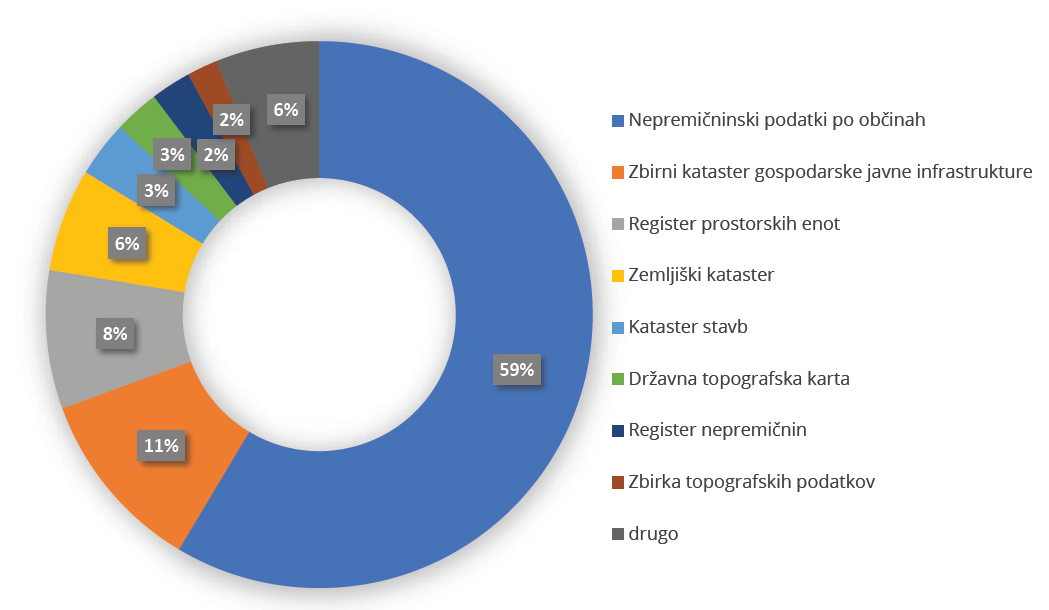 Preglednica 4: Število naročil v Oddelku za izdajo podatkov (OIP) in število naročil preko portala e-Geodetski podatki (eGP) – neposredna primerjava.Slika 4: Neposredna primerjava prevzema podatkov klasičnega naročila in prevzema preko eGP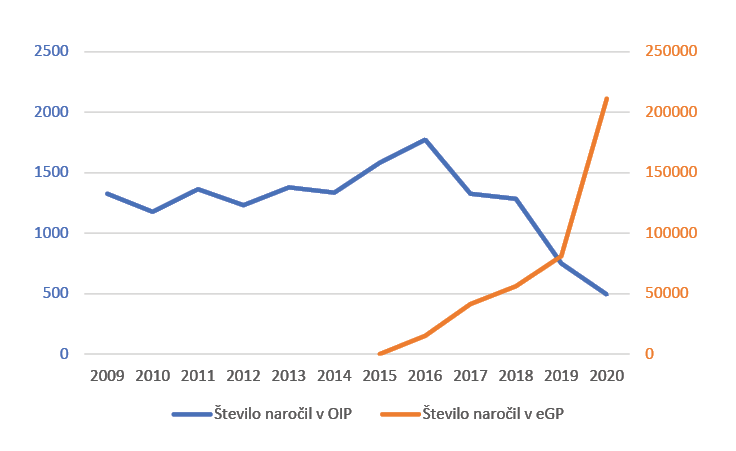 SLOVENIJA V ŠTEVILKAH(podatki na dan 31. 12. 2020)Preglednica 5: Prikaz vrednosti števila nekaterih prostorskih enot v Sloveniji na dan 31. 12. 2020Slika 5: Napotki vlade RS Slovenije glede preprečevanja širjenja bolezni COVID - 19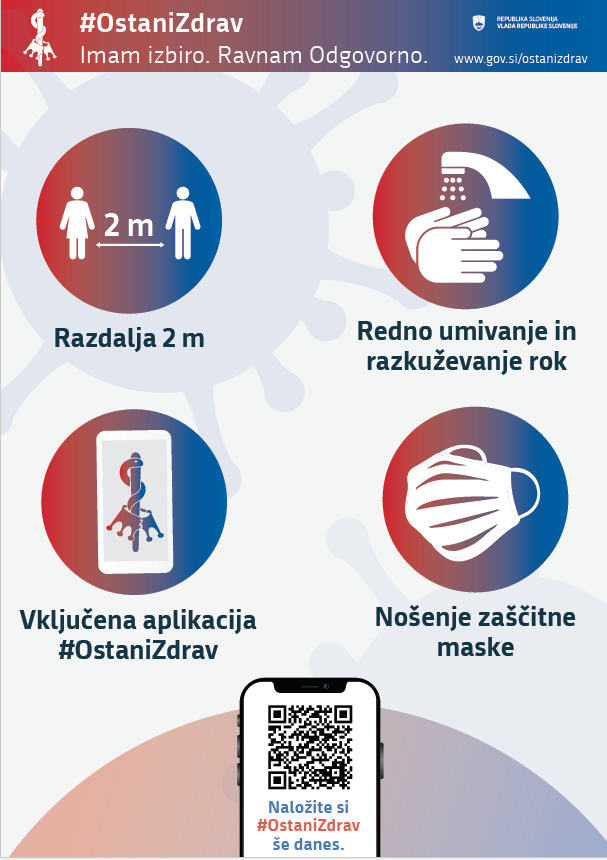 Organizacijska enotaŠtevilo zaposlenihGlavni urad41Urad za nepremičnine30Urad za mn. vredn. nepremičnin24Urad za geodezijo26Projektna enota eProstor16Izven organizacijskih enot8OGU Ljubljana69OGU Celje31OGU Kranj30OGU Koper24OGU Nova Gorica29OGU Murska Sobota27OGU Maribor27OGU Novo mesto27OGU Sevnica18OGU Ptuj22OGU Velenje15OGU Slovenj Gradec14SKUPAJ478Proračunska postavkaProcent porabe sredstevPlače58,4%Materialni stroški3,6%Investicije in investicijsko vzdrževanje0,3%Lastna dejavnost0,6%Program geodetskih del37,2%ZBIRKE PROSTORSKIH PODATKOVDELEŽ VSEH PRENOSOVNepremičninski podatki po občinah59%Zbirni kataster gospodarske javne infrastrukture11%Register prostorskih enot8%Zemljiški kataster6%Kataster stavb3%Državna topografska karta3%Register nepremičnin2%Zbirka topografskih podatkov2%Drugo6%LETOŠTEVILO NAROČIL OIPŠTEVILO NAROČIL eGP2009132520101176201113632012123120131377201413342015158202016177215158201713254132420181284560832019749810462020492211075PROSTORSKE ENOTEŠTEVILO PROSTORSKIH ENOThišne številke 563.721ulice 10.425naselja 6.036občine 212parcele 5.738.788stavbe 1.190.406deli stavb 1.891.394katastrske občine 2.698